Niniejszym zobowiązuję się do przestrzegania „Regulaminu dostarczania wody i odprowadzania ścieków przez PWiK w Obornikach Sp. z o.o." zatwierdzonego uchwałą Rady Miejskiej z dnia 19.09.2018 r. oraz uchwałą z dnia 25.08.2021 r. zmieniająca uchwałę Rady Miejskiej Informacja o przetwarzaniu danych osobowych - Zgodnie z art. 13 ogólnego rozporządzenia o ochronie danych osobowych z dnia 27 kwietnia 2016 r. informuję, że: Administratorem danych osobowych jest Przedsiębiorstwo Wodociągów i Kanalizacji w Obornikach Sp. z o.o. reprezentowana przez Prezesa Zarządu z siedzibą w Obornikach przy ul. Staszica 41A, 64-600 Oborniki. Kontakt z Inspektorem Ochrony Danych, e-mail: iod@pwik-oborniki.pl Dane osobowe przetwarzane będą celem podjęcia działań niezbędnych do realizacji zawartej umowy o zaopatrzenie w wodę i/lub odprowadzanie ścieków, określonych w niniejszym zleceniu przez (PWiK w Obornikach Sp.z o.o.) na podstawie art. (6 ust. 1 lit. b RODO tj. przetwarzanie jest niezbędne do wykonania umowy, której stroną jest osoba, której dane dotyczą, lub do podjęcia działań na żądanie osoby, której dane dotyczą) oraz dla celów archiwalnych i statystycznych (art. 6 ust. 1 lit. (c, f) RODO). Ma Pani/Pan prawo do: żądania dostępu do treści swoich danych, ich sprostowania, usunięcia, ograniczenia przetwarzania, wniesienia skargi do organu nadzorczego, którym jest Prezes Urzędu Ochrony Danych Osobowych. Podanie danych osobowych jest dobrowolne, ale niezbędne w celu realizacji wniosku. Z pełną treścią obowiązku informacyjnego na temat przetwarzania Pani/Pana danych osobowych można się zapoznać na stronie https://www.pwik-oborniki.pl w zakładce polityka prywatności*   	pole obowiązkowe odpowiednie zaznaczyć konieczne załączenie upoważnienia  ❒ proszę zaznaczyć właściwe 	 	 	                                           Podpis wnioskodawcy lub osoby upoważnionej 2) Przedsiębiorstwo Wodociągów i Kanalizacji w Obornikach Spółka z o.o.
ul. Staszica 41 a, 64-600 Oborniki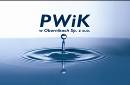 
 WNIOSEK O – j / w  o wydanie opinii o możliwości przyłączenia do sieci wodociągowej lub/i sieci kanalizacyjnej lub/ i lokalizacji przydomowej oczyszczalni ścieków  1)……………….. Data wniosku * Przedsiębiorstwo Wodociągów i Kanalizacji w Obornikach Spółka z o.o.
ul. Staszica 41 a, 64-600 Oborniki
 WNIOSEK O – j / w  o wydanie opinii o możliwości przyłączenia do sieci wodociągowej lub/i sieci kanalizacyjnej lub/ i lokalizacji przydomowej oczyszczalni ścieków  1)……………….. Data wpływu, Nr DANE PODMIOTU UBIEGAJĄCEGO SIĘ O PRZYŁĄCZENIE DO SIECI 1. 	Imię i nazwisko / Nazwa: * pole obowiązkowe 2. 	Adres zamieszkania / siedziby podmiotu ubiegającego się o przyłączenie do sieci: * pole obowiązkowe 3. 	Sposób odbioru warunków: 1) * odpowiednie zaznaczyć/podkreślić/wypełnić,  pole obowiązkowe 	   osobisty 	        listowny - adres do korespondencji ………………………………………………………………………..  4. 	Pozostałe informacje: telefon ……………………………………... e-mail …………………………………… NIP (nie dotyczy osób fizycznych) …………………………………… 	 OKREŚLENIE POTRZEB PODMIOTU UBIEGAJĄCEGO SIĘ O WYDANIE OPINII O MOŻLIWOSCI PRZYŁĄCZENIE DO SIECI LUB/I  LOKALIZACJI PRZYDOMOWEJ OCZYSZCZALNI ŚCIEKÓW1) *OKREŚLENIE POTRZEB PODMIOTU UBIEGAJĄCEGO SIĘ O WYDANIE OPINII O MOŻLIWOSCI PRZYŁĄCZENIE DO SIECI LUB/I  LOKALIZACJI PRZYDOMOWEJ OCZYSZCZALNI ŚCIEKÓW1) *	5. 	Informacja o przeznaczeniu i sposobie wykorzystania nieruchomości: 1) * odpowiednie zaznaczyć/podkreślić/wypełnić,  pole obowiązkowe    budynek mieszkalny jednorodzinny    zabudowa zagrodowa               ( Definicja pojęć zgodnie z Prawem Budowlanym  budynek mieszkalny jednorodzinny – budynek wolno stojący albo budynek w zabudowie bliźniaczej,      szeregowej lub grupowej, służący zaspokajaniu potrzeb mieszkaniowych, stanowiący konstrukcyjnie samodzielną całość, w którym dopuszcza się wydzielenie nie więcej niż dwóch lokali mieszkalnych albo jednego lokalu mieszkalnego i lokalu użytkowego o powierzchni całkowitej nieprzekraczającej 30% powierzchni całkowitej budynku zabudowa zagrodowa – budynki mieszkalne, budynki gospodarcze lub inwentarskie w rodzinnych gospodarstwach rolnych, hodowlanych lub ogrodniczych oraz  w gospodarstwach leśnych)  budynek mieszkalny wielorodzinnybudynek mieszkalny wielorodzinny z usługami (określić rodzaj usług) ………………………………………………………………………………………………………………………...…..… budynek usługowy (określić rodzaj usług) …………………………………………………………………….……………. zespół budynków mieszkalnych w ilości …………zespół budynków mieszkalnych w ilości ………… z usługami (określić rodzaj usług) …………………………………… inny obiekt (określić rodzaj) …………………………………………………………………………………………..……. 	5. 	Informacja o przeznaczeniu i sposobie wykorzystania nieruchomości: 1) * odpowiednie zaznaczyć/podkreślić/wypełnić,  pole obowiązkowe    budynek mieszkalny jednorodzinny    zabudowa zagrodowa               ( Definicja pojęć zgodnie z Prawem Budowlanym  budynek mieszkalny jednorodzinny – budynek wolno stojący albo budynek w zabudowie bliźniaczej,      szeregowej lub grupowej, służący zaspokajaniu potrzeb mieszkaniowych, stanowiący konstrukcyjnie samodzielną całość, w którym dopuszcza się wydzielenie nie więcej niż dwóch lokali mieszkalnych albo jednego lokalu mieszkalnego i lokalu użytkowego o powierzchni całkowitej nieprzekraczającej 30% powierzchni całkowitej budynku zabudowa zagrodowa – budynki mieszkalne, budynki gospodarcze lub inwentarskie w rodzinnych gospodarstwach rolnych, hodowlanych lub ogrodniczych oraz  w gospodarstwach leśnych)  budynek mieszkalny wielorodzinnybudynek mieszkalny wielorodzinny z usługami (określić rodzaj usług) ………………………………………………………………………………………………………………………...…..… budynek usługowy (określić rodzaj usług) …………………………………………………………………….……………. zespół budynków mieszkalnych w ilości …………zespół budynków mieszkalnych w ilości ………… z usługami (określić rodzaj usług) …………………………………… inny obiekt (określić rodzaj) …………………………………………………………………………………………..……. 	6. 	Lokalizacja nieruchomości lub obiektu, który ma zostać przyłączony: * pole obowiązkowemiejscowość * ……………………., ul. * .…………………….........................…, nr * ….. działka nr geod. * …………………..……………..…., obręb * ……… nr księgi wieczystej  ………………..……… 	6. 	Lokalizacja nieruchomości lub obiektu, który ma zostać przyłączony: * pole obowiązkowemiejscowość * ……………………., ul. * .…………………….........................…, nr * ….. działka nr geod. * …………………..……………..…., obręb * ……… nr księgi wieczystej  ………………..……… 	7. Wniosek dotyczy przyłączenia: 1) * odpowiednie zaznaczyć/podkreślić/wypełnić,  pole obowiązkowe        do sieci wodociągowejdo sieci kanalizacji sanitarnejlokalizacji przydomowej oczyszczalni ścieków 8. Wniosek dotyczy budynku: 1) * odpowiednie zaznaczyć/podkreślić/wypełnić,  pole obowiązkowe   istniejącego planowanegoinne: rozbudowa / przebudowa / zmiana funkcji użytkowej 1) 10. Zapotrzebowanie na wodę: * pole obowiązkowebytowe      Qdśr [m3/d] *………………	qs   [dm3/s] (wg PN-92/B-01706) ………………        Qhmax [m3/h] *……  przemysłowe Qdśr [m3/d] *……………… 	qs   [dm3/s] (wg PN-92/B-01706)……………….        Qhmax [m3/h] *……  przeciwpożarowe  qs [dm3/s] ……………..11. Ilość odprowadzanych ścieków:    * pole obowiązkowe                          bytowe      Qdśr [m3/d] *………………       przemysłowe Qdśr [m3/d] *……………… 	   qs  [dm3/s]……………… wielkość ładunku zanieczyszczeń charakterystycznych dla profilu prowadzonej działalności zgonie z Rozporządzeniem Ministra Budownictwa z dnia 14 lipca 2006r.  w sprawie w sposobu realizacji obowiązków dostawców ścieków przemysłowych oraz warunków wprowadzania ścieków do urządzeń kanalizacyjnych: *  	                     pH  …………..                                   Temperatura ………….. [o C]                     BZT5………….. [mgO2 /dm3]                    ChZT 	………….. [mgO2 /dm3]           Zawiesina ………….. [mg /dm3]                 Azot ogólny ………….. [mg /dm3]    Fosfor ogólny ………….. [mg /dm3] 12. Do wniosku załączam: 1) odpowiednie zaznaczyć/podkreślić/wypełnić          plan zabudowy lub szkic sytuacyjny, określający usytuowanie w stosunku do istniejącej sieci oraz innych obiektów i sieci uzbrojenia terenu oraz obejmujący teren posesji i miejsce włączenia do sieci  wodociągowej lub/ i kanalizacyjnej (mapa zasadnicza - preferowana skala 1:500 *)* pole obowiązkowe  odpis z właściwego rejestru (w przypadku przedsiębiorców) OŚWIADCZENIA 13. opinia została wydana celem: 1) odpowiednie zaznaczyć/podkreślić/wypełnić przedstawienia w Gminie Obornikiprzedstawienia w Starostwie Powiatowym w Obornikachna wniosek zainteresowanego   14. Oświadczenia: 1) * odpowiednie zaznaczyć/podkreślić/wypełnić                   Oświadczam, że zapoznałem/-am się z informacją o przepisach dotyczących ochrony danych osobowych - dołączoną do wniosku.*  